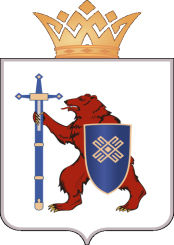 ПРИКАЗ« 30 »  декабря 2021   г.						№  399Об организации работы по противодействию коррупции в ГБУ РМЭ "Медведевская ЦРБ"В целях реализации Федерального закона от 25.12.2008  № 273-ФЗ             "О противодействии коррупции", Федерального закона от 21.11.2011 № 323-ФЗ "Об основах охраны здоровья граждан"п р и к а з ы в а ю:Утвердить:1.1. Положение о работе комиссии по противодействию коррупции в ГБУ РМЭ "Медведевская ЦРБ" (Приложение № 1);1.2. Состав комиссии по противодействию коррупции в ГБУ РМЭ "Медведевская ЦРБ":Председатель комиссии - главный врач А.В. ШахтаринЗаместитель председателя комиссии - главный юрисконсульт Т.Е. КоролеваСекретарь комиссии - начальник отдела кадров И.Е.ПетроваЧлены комиссии:Заместитель главного врача по медицинской работе - Т.А.Кудинова Заместитель главного врача по организационно-методической работе, председатель профкома - И.В. КостылеваЗаместитель главного врача по экономическим вопросам - К.С.ПлотниковаГлавная медицинская сестра - Е.Л.КосульниковаГлавный бухгалтер - Е.С.Федорова1.2. Антикоррупционную политику ГБУ РМЭ "Медведевская ЦРБ" (Приложение № 2);1.3.  Порядок уведомления работодателя, правила регистрации уведомлений и организации проверки сведений, содержащихся в уведомлении о фактах обращения в целях склонения работников ГБУ РМЭ «Медведевская ЦРБ» к совершению коррупционных правонарушений (Приложение № 3).2. Приказ от 25.03.2019 г. № 86 считать утратившим силу. 3. Контроль за исполнением настоящего приказа возложить на главного юрисконсульта Королеву Т.Е. и начальника отдела кадров               Петрову И.Е.Главный врач					                                   А.В. Шахтарин Исп. Королева Т.Е.С приказом от  30.12.2021 года  № 399"Об организации работы по противодействию коррупции в ГБУ РМЭ "Медведевская ЦРБ"ознакомлены:Т.Е. КоролеваИ.Е.ПетроваТ.А.Кудинова И.В. КостылеваК.С.ПлотниковаЕ.Л.КосульниковаЕ.С.ФедороваМАРИЙ ЭЛ РЕСПУБЛИКЫНТАЗАЛЫК АРАЛЫМЕМИНИСТЕРСТВЕМарий Эл Республикын«МЕДВЕДЕВО РАЙОНЫСОРÿДÖ ЭМЛЫМВЕР»кугыжаныш бюджет тöнежшеМИНИСТЕРСТВОЗДРАВООХРАНЕНИЯРЕСПУБЛИКИ МАРИЙ ЭЛГосударственное бюджетное учреждение Республики Марий Эл«МЕДВЕДЕВСКАЯ ЦЕНТРАЛЬНАЯ РАЙОННАЯ БОЛЬНИЦА»